2ος Πανελλήνιος ΔιαγωνισμόςChem-E-Car Competition®ΠΑΤΡΑ 02.06.2022PESXM, Poster SessionΑτζέντα Ημέρας Παρουσίασης Ομάδων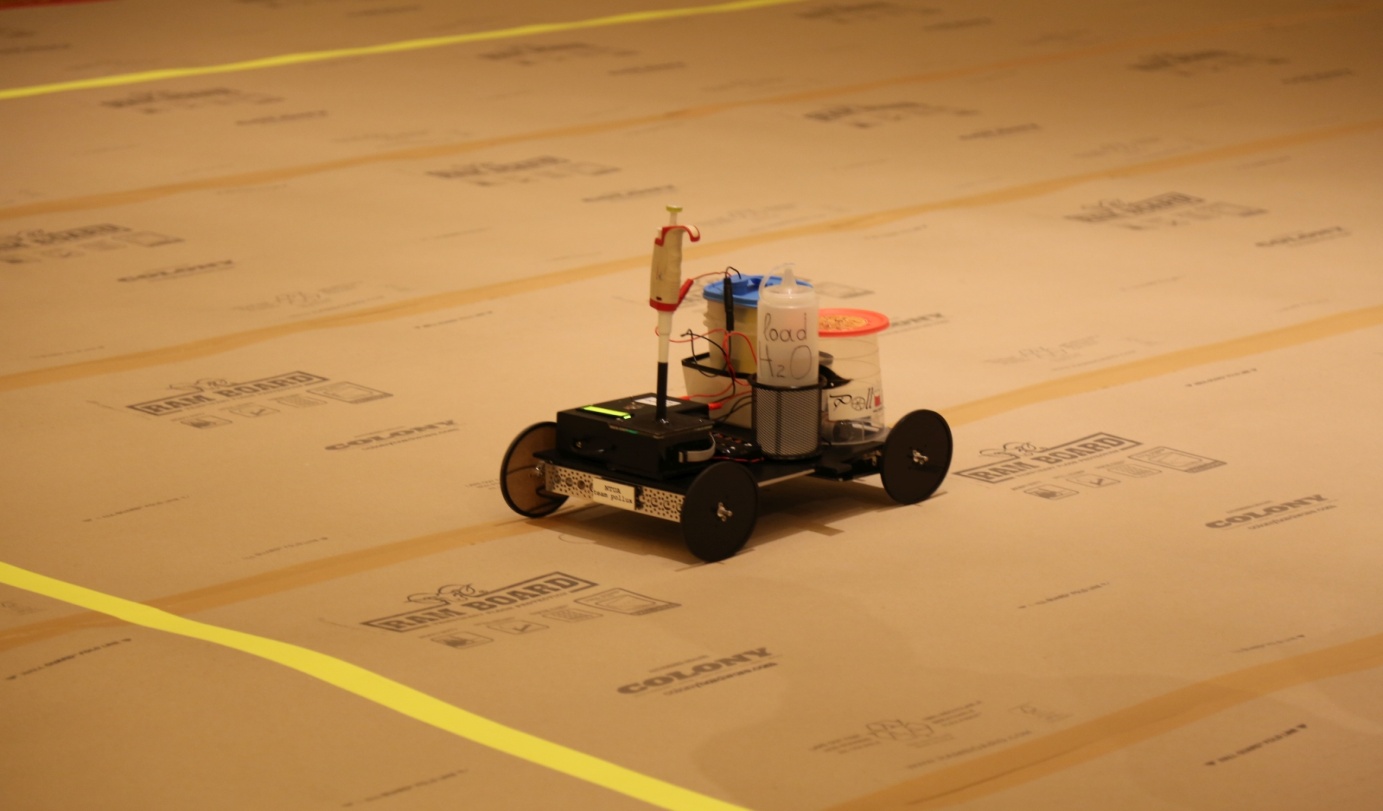 Παρουσίαση & Τεχνικός Έλεγχος15:00 - 15:20Ομάδα Ι15:20 - 15:40Ομάδα ΙΙ15:40 - 16:00Ομάδα ΙΙΙ16:00 - 16:20Ομάδα ΙV16:20Ανακοίνωση Αποτελεσμάτων Τεχνικού Ελέγχου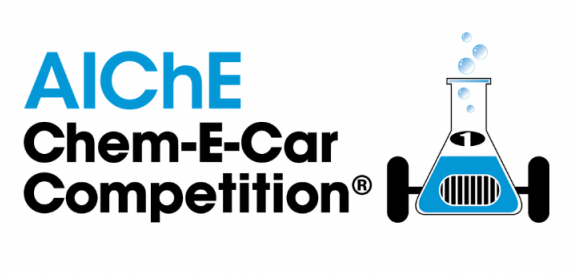 